Informação- Prova de Frequência à Equivalência de Inglês-EscritaCódigo da prova: 45Ano da prova: 2024Enquadramento legal da prova: Despacho Normativo n.º 4/2024_______________________________________________________________Objeto de avaliação: Esta prova tem por referência as Aprendizagens Essenciais da disciplina de Inglês- LE I e as orientações do Quadro Europeu Comum de Referência para as Línguas — QECR. Os programas das disciplinas de línguas estrangeiras preconizam atividades linguísticas, estratégias e tarefas reportadas a usos comunicativos da língua. Por isso, são objeto de avaliação, a compreensão oral, o uso da língua (interação e produção oral), a leitura e a escrita, enquadrados nas competências, linguística (nas vertentes lexical, gramatical, semântica e ortográfica), pragmática (nas vertentes discursiva, funcional e estratégica) e sociolinguística (no domínio intercultural). A demonstração destas competências envolve a mobilização dos conteúdos e estratégias definidos pelas metas curriculares da disciplina para os 3.º e 4.º anos, nomeadamente os das áreas de referência do domínio intercultural. O grau de exigência, decorrente do enunciado dos itens, e o grau de aprofundamento evidenciado nos critérios de classificação estão enquadrados pelos documentos de referência e em adequação ao nível de ensino, a que a prova diz respeito.Caracterização da prova:  Componente Escrita A componente escrita é constituída por três grupos. Alguns itens têm como suporte um ou mais textos e, eventualmente, uma ou mais imagens.Grupo I 
Permite avaliar o desempenho a nível da compreensão oral, tendo como suporte dois textos áudio. Grupo II 
Permite avaliar o desempenho do aluno no seu conhecimento do uso da língua e da leitura, implicando o recurso a diferentes estratégias de leitura global, seletiva e analítica. Os itens referentes à leitura têm um texto como suporte. Grupo III Permite avaliar o desempenho do aluno em atividades de interação e produção escritas.A prova inclui itens de seleção (escolha múltipla, associação, ordenação, verdadeiro/falso) e itens de construção (completamento, resposta curta e extensa). A tipologia de itens, o número e a cotação, apresentam-se no Quadro 1.Quadro 1A prova escrita é cotada para 100 pontos.A prova é constituída por uma componente escrita e uma componente oral, com a ponderação de, respetivamente, 70% e 30%.A componente oral dispõe de documento próprio. Critérios gerais de classificação: A classificação a atribuir a cada resposta resulta da aplicação dos critérios gerais e dos critérios específicos de classificação apresentados para cada item. As respostas ilegíveis ou que não possam ser claramente identificadas são classificadas com zero pontos. Itens de seleção Nos itens de seleção, a cotação só é atribuída às respostas integralmente corretas. Podem ser atribuídas pontuações a respostas parcialmente corretas, de acordo com os critérios específicos. Itens de construção Nos itens de ordenação e nos de resposta curta, a cotação só é atribuída às respostas totalmente corretas. Podem ser atribuídas pontuações a respostas parcialmente corretas, de acordo com os critérios específicos. Duração da Prova e material autorizado: A prova escrita tem a duração de 60 minutos. A compreensão oral é avaliada nos primeiros 15 minutos da prova. 
Como material de escrita, apenas pode ser usada caneta ou esferográfica de tinta azul ou preta. As respostas são registadas no enunciado.  
Não é permitido a consulta de dicionários.
Não é permitido o uso de dicionário nem de corretor.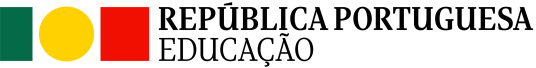 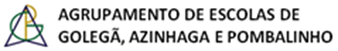 Características / estruturaTipologia de itensNº de itensGrupo I Compreensão Oral(Avaliar o desempenho doexaminandode competências de compreensão da língua Inglesa - Listening)Itens de seleçãoLigar imagens a figurasEscolha múltiplaOuvir e pintar3 itens3 x 10 = 30 pontosTOTAL: 30 pontos Grupo II Leitura e Compreensão Escrita(Avaliar o desempenho doexaminando em atividadesque implicam a compreensão/interpretação ea produção de palavras em Inglês)Itens de seleçãoAssociar imagens a palavrasEscolha múltiplaRespostas de Yes/No Ligar perguntas com respostas4 itens5 10510TOTAL: 30 pontosGrupo IIIEscrita(Avaliar o desempenho doexaminando na produção de  frases simples e num texto muito simples com vocabulário limitado.Itens de construçãoLegendar imagensOrdenar palavras para escrever vocabulário Descrição de imagemPreenchimento de espaços4 itens4 x 10 = 40 pontosTOTAL: 40 pontos